SPECYFIKACJA WARUNKÓW ZAMÓWIENIAZAMAWIAJĄCY:Wójt Gminy Jednorożecul. Odrodzenia 1406-323 JednorożecPostępowanie o udzielenie zamówienia publicznego prowadzonego w trybie podstawowym bez negocjacji o wartości zamówienia nie przekraczającej progów unijnych o jakich stanowi art.3 ustawy z 11 września 2019 r. - Prawo zamówień publicznych (Dz. U. z 2019r., poz. 2019 z poźn. zm.) – dalej Pzp, na roboty budowlane pn.:Przebudowa drogi dojazdowej do gruntów rolnych w miejscowości Jednorożec i Drążdżewo NowePrzedmiotowe postępowanie prowadzone jest przy użyciu środków komunikacji elektronicznej. Składanie ofert następuje za pośrednictwem miniPortalu - https://miniportal.uzp.gov.plWszelkie dokumenty zamówienia (w tym zmiany i wyjaśnienia treści SWZ oraz inne dokumenty zamówienia bezpośrednio związane z postępowaniem o udzielenie zamówienia) będą również zamieszczone na stronie internetowej Zamawiającego http://bip.jednorozec.pl  w zakładce Przetargi http://bip.jednorozec.pl/Zamówienia publiczne powyżej 130 000,00 zł nettoZIR.271.1.2021Jednorożec, dnia 07.06.2021 r.NAZWA ORAZ ADRES ZAMAWIAJĄCEGO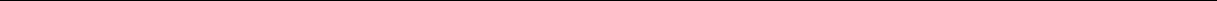 Nazwa oraz adres Zamawiającego:     Gmina Jednorożec					ul. Odrodzenia 14, 06-323 JednorożecAdres strony internetowej:	              www.bip.jednorozec.pl,  Adres poczty elektronicznej:    	gmina@jednorozec.plTel. 029 751 70 30OCHRONA DANYCH OSOBOWYCHZgodnie z art.13 ust.1 i 2 rozporządzenia Parlamentu Europejskiego i Rady (UE) 2016/679 z dnia 27 kwietnia 2016 r. w sprawie ochrony osób fizycznych w związku z przetwarzaniem danych osobowych i w sprawie swobodnego przepływu takich danych oraz uchylenia dyrektywy 95/46/WE (ogólne rozporządzenie o danych) (Dz. U. UE L119 z dnia 4 maja 2016 r., str. 1; zwanym dalej "RODO") informujemy, że:1). Administratorem Pani/Pana danych osobowych jest Gmina Jednorożec z siedzibą:ul. Odrodzenia 14, 06-323 Jednorożec, reprezentowana przez: Wójta Gminy Jednorożec.2). Dane osobowe przetwarzane będą w celu realizacji zakresu działania i zadań ustawowych, o których mowa w art.7 ust.1 Ustawy z dnia 8 marca 1990 r. 
o samorządzie gminnym (Dz.U. 2020.713 z późn.zm.)3). Pani/Pana dane osobowe będą lub mogą być przekazywane wyłącznie podmiotom uprawnionym do uzyskania danych osobowych na podstawie przepisów prawa, 
z wyłączeniem państwowych bądź organizacji międzynarodowych4). Podawane dane osobowe będą przechowywane przez okres niezbędny do realizacji wskazanych w pkt. 2 celów, a po tym czasie przez okres oraz w zakresie wymaganym przez przepisy prawa.5). Posiada Pani/Pan prawo dostępu do treści swoich danych, sprostowania, ich usunięcia, ograniczenia przetwarzania a także prawo do wniesienia sprzeciwu wobec przetwarzania oraz do przenoszenia danych, a także do cofnięcia zgody na przetwarzanie danych osobowych w dowolnym momencie bez wpływu na zgodność 
z prawem przetwarzania do momentu wycofania zgody.6). Posiada Pani/Pan prawo do złożenia skargi do organu nadzorczego, którym jest Prezes Urzędu Ochrony Danych Osobowych, gdy uzna Pan/Pani, iż przetwarzanie danych osobowych narusza przepisy „RODO”.7). Podanie danych osobowych jest wymogiem ustawowym, wynika z realizacji obowiązków wynikających z przepisów prawa, a konsekwencja niepodania danych osobowych będzie brak możliwości zawarcia umowy itp.8). Pana/Pani dane osobowe nie podlegają zautomatyzowanemu podejmowaniu decyzji.III.	TRYB UDZIELENIA ZAMÓWIENIANiniejsze postępowanie prowadzone jest w trybie podstawowym bez negocjacji o jakim stanowi art.275 pkt 1 ustawy Pzp, oraz niniejszej Specyfikacji Warunków Zamówienia, zwaną dalej "SWZ".2Zamawiający nie przewiduje wyboru najkorzystniejszej oferty z możliwością prowadzenia negocjacji.Szacunkowa wartość przedmiotowego zamówienia nie przekracza progów unijnych o jakich mowa w art.3 ustawy Pzp.Zamawiający nie przewiduje aukcji elektronicznej.Zamawiający nie przewiduje złożenia oferty w postaci katalogów elektronicznych.Zamawiający nie prowadzi postępowania w celu zawarcia umowy ramowej.Zamawiający nie zastrzega możliwości ubiegania się o udzielenie zamówienia wyłącznie przez wykonawców, o których mowa w art.94 ustawy Pzp.Wymagania związane z realizacją zamówienia w zakresie zatrudnienia przez wykonawcę lub podwykonawcę na podstawie stosunku pracy osób wykonujących wskazane przez zamawiającego czynności w zakresie realizacji zamówienia, jeżeli wykonanie tych czynności polega na wykonywaniu pracy w sposób określony w art.22 § 1 ustawy z dnia26.06.1974 r. - Kodeks pracy (Dz. U. z 2020 r. poz.1320 z poźn.zm.) obejmują następujące rodzaje czynności:1) przebudowa drogiSzczegółowe wymagania dotyczące realizacji oraz egzekwowania wymogu zatrudnienia na podstawie stosunku pracy zostały określone we wzorze umowy stanowiącym odpowiednio Załącznik nr 8.Zamawiający nie określa dodatkowych wymagań związanych z zatrudnianiem osób, 
o których mowa w art.96 ust.2 pkt 2 ustawy Pzp.IV.	OPIS PRZEDMIOTU ZAMÓWIENIAPrzedmiotem zamówienia jest:„Przebudowa drogi dojazdowej do gruntów rolnych w miejscowości Jednorożec 
i Drążdżewo Nowe” na odcinku o dł. 3 142 m.Zakres robót budowlanych:- wykonanie robót przygotowawczych,- wykonanie podbudowy jezdni z kruszywa naturalnego,- wykonanie nawierzchni jezdni z kruszywa naturalnego sortowanego,Wykonanie obustronnych poboczy z kruszywa naturalnego.Szczegółowy zakres robót określony został w załączonym do niniejszej SWZ przedmiarze robót.Zaleca się aby wszyscy Wykonawcy składający oferty cenowe zapoznali się szczegółowo 
z przedmiarem robót oraz dokonali wizji lokalnej przyszłego placu budowy i jego otoczenia.Sposób rozliczenia kontraktu odbędzie się na podstawie kosztorysu powykonawczego.Szczegółowy opis realizacji przedmiotu zamówienia zawiera dokumentacja techniczna, przedmiar robót i specyfikacja techniczna wykonania i odbioru robót, stanowiące załączniki do niniejszej SWZ.Równoważność:Wszystkie wskazane w dokumentacji SWZ znaki towarowe, nazwy lub pochodzenie należy rozumieć jako przykładowe i rozpatrywać łącznie z wyrazem /równoważny/ pod warunkiem, że zagwarantują one uzyskanie parametrów technicznych nie gorszych od założonych w wyżej wymienionych dokumentach.Wspólny Słownik Zamówień CPV:45 00 00 00 – 7 Roboty budowlane45 10 00 00 – 8 Przygotowanie terenu pod budowę45 11 12 00 - 0  Roboty w zakresie przygotowania terenu pod budowę i roboty ziemne45 11 20 00 – 5 Roboty w zakresie usuwania gleby45 23 30 00 – 9 Roboty w zakresie konstruowania, fundamentowania oraz wykonywania nawierzchni autostrad, drógZamawiający nie dopuszcza składania ofert częściowych.Uzasadnienie: Podział zamówienia groziłby ograniczeniem konkurencji albo nadmiernymi trudnościami technicznymi lub nadmiernymi kosztami wykonania zamówienia, lub też potrzebą skoordynowania działań różnych Wykonawców realizujących poszczególne części zamówienia. Podział mógłby poważnie zagrozić właściwemu wykonaniu zamówienia.Zamawiający nie dopuszcza składania ofert wariantowych oraz w postaci katalogów elektronicznych.Zamawiający nie przewiduje udzielania zamówień, o których mowa w art. 214 ust.1 pkt7 uPzp.WIZJA LOKALNAZamawiający informuje, że złożenie oferty nie jest obligatoryjne, i nie musi być poprzedzone odbyciem wizji lokalnej lub sprawdzeniem dokumentów dotyczących zamówienia jakie znajdują się w dyspozycji Zamawiającego.VI.	PODWYKONAWSTWOWykonawca może powierzyć wykonanie części zamówienia podwykonawcy (podwykonawcom).Zamawiający nie zastrzega obowiązku osobistego wykonania przez Wykonawcę kluczowych części zamówienia.Zamawiający wymaga, aby w przypadku powierzenia części zamówienia podwykonawcom, Wykonawca wskazał w ofercie części zamówienia, których wykonanie zamierza powierzyć podwykonawcom oraz podał (o ile są mu wiadome na tym etapie) nazwy (firmy) tych podwykonawców.VII.  TERMIN WYKONANIA ZAMÓWIENIATermin realizacji zamówienia wynosi 100 dni od daty zawarcia umowy.VIII. WARUNKI UDZIAŁU W POSTĘPOWANIUO udzielenie zamówienia mogą ubiegać się Wykonawcy, którzy nie podlegają wykluczeniu na zasadach określonych w Rozdziale IX SWZ, oraz spełniają określone przez Zamawiającego warunki udziału w postępowaniu.O udzielenie zamówienia mogą ubiegać się Wykonawcy, którzy spełniają warunki dotyczące:zdolności do występowania w obrocie gospodarczym: Zamawiający nie stawia warunku w powyższym zakresie.uprawnień do prowadzenia określonej działalności gospodarczej lub zawodowej, o ile wynika to z odrębnych przepisów:Zamawiający nie stawia warunku w powyższym zakresie.sytuacji ekonomicznej lub finansowej:Zamawiający nie stawia warunku w powyższym zakresie.zdolności technicznej lub zawodowej:Zamawiający uzna, że Wykonawca spełnia ten warunek, jeżeli:w okresie ostatnich 5 lat przed upływem terminu składania ofert, a jeżeli okres prowadzenia działalności jest krótszy – w tym okresie wykonał, co najmniej dwie roboty budowlane w zakresie budowy, przebudowy dróg, niezbędnym do wykazania spełniania warunku, z załączeniem dowodów określających czy te roboty zostały wykonane należycie, w szczególności informacji o tym czy zostały wykonane zgodnie z przepisami prawa budowlanego i prawidłowo ukończone o wartości robót minimum 300.000,00 zł brutto (każda robota na podstawie odrębnej umowy wykonawczej).b)	dysponują osobą, która będzie uczestniczyć w realizacji zamówienia w szczególności pełniącą funkcję:Zamawiający wymaga, aby Wykonawca wykazał dysponowanie osobą, którą skieruje do realizacji zamówienia, posiadającą n/w uprawnienia - co najmniej 1 osobą posiadającą wymagane prawem uprawnienia budowlane do pełnienia samodzielnej funkcji kierownika budowy w specjalności w zakresie dróg, w rozumieniu Rozporządzenia Ministra Inwestycji i Rozwoju z dnia 29 kwietnia 2019 r. (Dz.U.2019. poz.831) w sprawie przygotowania zawodowego do wykonywania samodzielnych funkcji technicznych w budownictwie lub inne uprawnienia umożliwiające wykonywanie tych samych czynności, do wykonywania, których w aktualnym stanie prawnym uprawniają uprawnienia budowlane w tej specjalności oraz posiadać aktualną przynależność do Izby Inżynierów Budownictwa.Na podstawie art.104 ustawy z dnia 7 lipca 1994 r. Prawo budowlane (Dz. U. z 2020, poz.1333 ze zm.) osoby, które przed dniem wejścia w życie ustawy uzyskały uprawnienia budowlane lub stwierdzenie posiadania przygotowania zawodowego do pełnienia samo-dzielnych funkcji technicznych w budownictwie zachowują uprawnienia do pełnienia tych funkcji w dotychczasowym zakresie. Zgodnie z art.12a ustawy Prawo budowlane samodzielne funkcje techniczne w budownictwie określone na podstawie art.12 ust.1 ustawy mogą również wykonywać osoby, których odpowiednie kwalifikacje zawodowe zostały uznane na zasadach określonych w przepisach odrębnych. Regulację odrębną stanowią przepisy ustawy z dnia 22 grudnia 2015 r. o zasadach uznawania kwalifikacji zawodowych nabytych w państwach członkowskich Unii Europejskiej (t.j. Dz. U. 2020, poz.220). Zamawiający zaakceptuje uprawnienia budowlane odpowiadające uprawnie-niom wymaganych przez Zamawiającego, które zostały wydane na podstawie wcześniej obowiązujących przepisów oraz zagraniczne uprawnienia uznane w zakresie i na zasadach opisanych w ww ustawie.Zamawiający, w stosunku do Wykonawców wspólnie ubiegających się o udzielenie zamówienia, w odniesieniu do warunku dotyczącego zdolności technicznej lub zawodowej - dopuszcza łączne spełnianie warunku przez Wykonawców.Zamawiający może na każdym etapie postępowania, uznać, że wykonawca nie posiada wymaganych zdolności, jeżeli posiadanie przez wykonawcę sprzecznych interesów, 
w szczególności zaangażowanie zasobów technicznych lub zawodowych wykonawcy 
w inne przedsięwzięcia gospodarcze wykonawcy może mieć negatywny wpływ na realizację zamówienia.Ocena spełniania warunków zostanie dokonana wg formuły: spełnia/nie spełnia 
w oparciu o informacje zawarte w oświadczeniach i dokumentach złożonych przez Wykonawcę.IX.	PODSTAWY WYKLUCZENIA Z POSTĘPOWANIAZ postępowania o udzielenie zamówienia wyklucza się (z zastrzeżeniem art.110 ust.2 uPzp) Wykonawców, w stosunku do których zachodzi którakolwiek z okoliczności wskazanych:1)	w art.108 ust.1 uPzp. tj:1.1. będącego osobą fizyczną, którego prawomocnie skazano za przestępstwo:udziału w zorganizowanej grupie przestępczej albo związku mającym na celu popełnienie przestępstwa lub przestępstwa skarbowego, o którym mowa w art.258 Kodeksu karnego,handlu ludźmi, o którym mowa w art.189a Kodeksu karnego,o którym mowa w art.228-230a, art.250a Kodeksu karnego lub w art.46 lub art.48 ustawy z dnia 25 czerwca 2010 r. o sporcie,finansowania przestępstwa o charakterze terrorystycznym, o którym mowa 
w art.165a Kodeksu karnego, lub przestępstwo udaremniania lub utrudniania stwierdzenia przestępnego pochodzenia pieniędzy lub ukrywania ich pochodzenia, 
o którym mowa w art.299 Kodeksu karnego,o charakterze terrorystycznym, o którym mowa w art.115 § 20 Kodeksu karnego, lub mające na celu popełnienie tego przestępstwa,powierzenia wykonywania pracy małoletniemu cudzoziemcowi, o którym mowa 
w art.9 ust.2 ustawy z dnia 15 czerwca 2012 r. o skutkach powierzania wykonywania pracy cudzoziemcom przebywającym wbrew przepisom na terytorium Rzeczypospolitej Polskiej (Dz. U. poz.769),przeciwko obrotom gospodarczemu, o których mowa w art.296-307 Kodeksu karnego, przestępstwo oszustwa, o którym mowa w art.286 Kodeksu karnego, przestępstwo przeciwko wiarygodności dokumentów, o których mowa w art.270-277d Kodeksu karnego, lub przestępstwo skarbowe,o którym mowa w art.9 ust.1 i 3 lub art.10 ustawy z dnia 15 czerwca 2012 r. o skutkach powierzania wykonywania pracy cudzoziemcom przebywającym wbrew przepisom na terytorium Rzeczypospolitej Polskiej - lub za odpowiedni czyn zabroniony określony w przepisach prawa obcego;1.2. jeżeli urzędującego członka jego organu zarządzającego lub nadzorczego, wspólnika spółki w spółce jawnej lub partnerskiej albo komplementariusza w spółce komandytowej lub komandytowo-akcyjnej lub prokurenta prawomocnie skazano za przestępstwo, o którym mowa w pkt 1.1;1.3.	wobec którego wydano prawomocny wyrok sądu lub ostateczną decyzją administracyjną o zaleganiu z uiszczeniem podatków, opłat lub składek na ubezpieczenie społeczne lub zdrowotne, chyba że wykonawca odpowiednio przed upływem terminu do składania wniosków o dopuszczenie do udziału w postępowaniu albo przed upływem terminu składania ofert dokonał płatności należnych podatków, opłat lub składek na ubezpieczenie społeczne lub zdrowotne wraz z odsetkami lub grzywnami lub zawarł wiążące porozumienie w sprawie spłaty tych należności;1.4. wobec którego prawomocnie orzeczono zakaz ubiegania sią o zamówienia publiczne;1.5. jeżeli Zamawiający może stwierdzić, na podstawie wiarygodnych przesłanek, że Wykonawca zawarł z innymi Wykonawcami porozumienie mające na celu zakłócenie konkurencji, w szczególności jeżeli należąc do tej samej grupy kapitałowej w rozumieniu ustawy z dnia 16 lutego 2007 r. o ochronie konkurencji i konsumentów, złożyli odrębne oferty, oferty częściowe lub wnioski o dopuszczenie do udziału w postępowaniu, chyba że wykażą, że przygotowali te oferty lub wnioski niezależnie od siebie;1.6. jeżeli, w przypadkach, o których mowa w art.85 ust.1 uPzp, doszło do zakłócenia konkurencji wynikającego z wcześniejszego zaangażowania tego Wykonawcy lub podmiotu, który należy z wykonawcą do tej samej grupy kapitałowej w rozumieniu ustawy z dnia 16 lutego 2007 r. o ochronie konkurencji i konsumentów, chyba że spowodowane tym zakłócenie konkurencji może być wyeliminowane w inny sposób niż przez wykluczenie Wykonawcy z udziału w postępowaniu o udzielenie zamówienia.w art. 109 ust. 1 pkt 4, ustawy Pzp. tj.:w stosunku do którego otwarto likwidację, ogłoszono upadłość, którego aktywami zarządza likwidator lub sąd, zawarł układ z wierzycielami, którego działalność gospodarcza jest zawieszona albo znajduje się on w innej tego rodzaju sytuacji wynikającej z podobnej procedury przewidzianej w przepisach miejsca wszczęcia tej procedury;Wykluczenie Wykonawcy następuje zgodnie z art.111 uPzp.Wykonawca może zostać wykluczony przez Zamawiającego na każdym etapie postępowania o udzielenie zamówienia.OŚWIADCZENIA I DOKUMENTY JAKIE ZOBOWIĄZANI SĄ DOSTARCZYĆ WYKONAWCY W CELU POTWIERDZENIA SPEŁNIANIA WARUNKÓW UDZIAŁU W POSTĘPOWANIU ORAZ WYKAZANIA BRAKU PODSTAW WYKLUCZENIA (PODMIOTOWE ŚRODKI DOWODOWE)________________________________________________________________________Do oferty Wykonawca zobowiązany jest dołączyć aktualne na dzień składania ofert oświadczenie o spełnianiu warunków udziału w postępowaniu oraz o braku podstaw do wykluczenia z postępowania - zgodnie z załącznikiem nr 2 i 3 do SWZ;Informacje zawarte w oświadczeniach, o których mowa w pkt 1 stanowią wstępne potwierdzenie, że Wykonawca nie podlega wykluczeniu oraz spełnia warunki udziału 
w postępowaniu.Zamawiający wzywa Wykonawcę, którego oferta została najwyżej oceniona, do złożenia w wyznaczonym terminie, nie krótszym niż 5 dni od dnia wezwania, podmiotowych środków dowodowych, jeżeli wymagał ich złożenia w ogłoszeniu o zamówieniu lub dokumentach zamówienia, aktualnych na dzień złożenia podmiotowych środków dowodowych.Podmiotowe środki dowodowe wymagane od Wykonawcy obejmują:Wykaz robót w zakresie budowy/przebudowy dróg, niezbędnym do wykazania spełniania warunku, z załączeniem dowodów określających czy te roboty zostały wykonane należycie, w szczególności informacji o tym czy zostały wykonane zgodnie z przepisami prawa budowlanego i prawidłowo ukończone - załącznik nr 5 do SWZ;Wykaz osób, skierowanych przez wykonawcę do realizacji zamówienia publicznego, w szczególności odpowiedzialnych za kierowanie robotami budowlanymi , wraz 
z informacjami na temat ich kwalifikacji zawodowych, uprawnień, doświadczenia 
i wykształcenia niezbędnych do wykonania zamówienia publicznego, a także zakresu wykonywanych przez nie czynności oraz informacją o podstawie dysponowania tymi osobami - załącznik nr 6 do SWZ;W przypadku wspólnego ubiegania się o zamówienie Wykonawcy, składają jeden dokument w formie załącznika.Informacja z Krajowego Rejestru Karnego w zakresie dotyczącym podstaw wykluczenia wskazanych w art.108 ust.1 pkt 1,2 i 4 ustawy PZP sporządzona nie wcześniej niż 6 miesięcy przed jej złożeniem.W przypadku wspólnego ubiegania się o zamówienie przez wykonawców, dokument składa każdy z wykonawców wspólnie ubiegających się o zamówienie.Odpis lub informacja z Krajowego Rejestru Sądowego lub z Centralnej Ewidencji i Informacji o Działalności Gospodarczej, w zakresie art.109 ust.1 pkt 4 ustawy, sporządzonych nie wcześniej niż 3 miesiące przed jej złożeniem, jeżeli odrębne przepisy wymagają wpisu do rejestru lub ewidencji.W przypadku wspólnego ubiegania się o zamówienie przez wykonawców, dokument składa każdy z wykonawców wspólnie ubiegających się o zamówienie.Oświadczenie wykonawcy, w zakresie art.108 ust.1 pkt 5 ustawy, o braku przynależności do tej samej grupy kapitałowej, w rozumieniu ustawy z dnia 16 lutego 2007 r. o ochronie konkurencji i konsumentów (Dz. U. z 2020 r. poz. 1076), z innym wykonawcą, który złożył odrębną ofertę, ofertę częściową lub wniosek o dopuszczenie do udziału w postępowaniu, albo oświadczenia o przynależności do tej samej grupy kapitałowej wraz z dokumentami lub informacjami potwierdzającymi przygotowanie oferty, oferty częściowej lub wniosku o dopuszczenie do udziału w postępowaniu niezależnie od innego wykonawcy należącego do tej samej grupy kapitałowej – Załącznik Nr 7 do SIWZ W przypadku wspólnego ubiegania się o zamówienie przez wykonawców, dokument składa każdy z wykonawców wspólnie ubiegających się o zamówienie.Jeżeli Wykonawca ma siedzibę lub miejsce zamieszkania poza terytorium Rzeczypospolitej Polskiej, zamiast dokumentu, o których mowa w ust.4 pkt 4, składa dokument lub dokumenty wystawione w kraju, w którym wykonawca ma siedzibę lub miejsce zamieszkania, potwierdzające odpowiednio, że nie otwarto jego likwidacji ani nie ogłoszono upadłości. Dokument, o którym mowa powyżej, powinien być wystawiony nie wcześniej niż 6 miesięcy przed upływem terminu składania ofert.Jeżeli w kraju, w którym Wykonawca ma siedzibę lub miejsce zamieszkania, nie wydaje się dokumentów, o których mowa w ust.4 pkt 4, zastępuje się je w całości lub części dokumentem zawierającym odpowiednio oświadczenie Wykonawcy, ze wskazaniem osoby albo osób uprawnionych do jego reprezentacji, złożone przed notariuszem lub przed organem sądowym, administracyjnym albo organem samorządu zawodowego lub gospodarczego właściwym ze względu na siedzibę lub miejsce zamieszkania Wykonawcy.Zamawiający nie wzywa do złożenia podmiotowych środków dowodowych, jeżeli:1)	może je uzyskać za pomocą bezpłatnych i ogólnodostępnych baz danych, 
w szczególności rejestrów publicznych w rozumieniu ustawy z dnia 17.02.2005 r. 
o informatyzacji działalności podmiotów realizujących zadania publiczne, o ile wykonawca wskazał w oświadczeniu, o którym mowa w art.125 ust.1 ustawy Pzp dane umożliwiające dostęp do tych środków;podmiotowym środkiem dowodowym jest oświadczenie, którego treść odpowiada zakresowi oświadczenia, o którym mowa w art.125 ust.1 ustawy Pzp.Jeżeli Wykonawca nie złożył oświadczenia, o których mowa w art.125 ust.1 ustawy, podmiotowych środków dowodowych, innych dokumentów lub oświadczeń składanych w postępowaniu lub są one niekompletne lub zawierają błędy, Zamawiający wzywa Wykonawcę odpowiednio do ich złożenia, poprawienia lub uzupełnienia w wyznaczonym terminie, chyba że oferta Wykonawcy podlega odrzuceniu bez względu na ich złożenie, uzupełnienie lub poprawienie lub zachodzą przesłanki unieważnienia postępowania.Wykonawca nie jest zobowiązany do złożenia podmiotowych środków dowodowych, które Zamawiający posiada, jeżeli Wykonawca wskaże te środki oraz potwierdzi ich prawidłowość i aktualność.W zakresie nieuregulowanym ustawą Pzp lub niniejszą SWZ do oświadczeń 
i dokumentów składanych przez Wykonawcę w postępowaniu zastosowanie mają 
w szczególności przepisy rozporządzenia Ministra Rozwoju Pracy i Technologii z dnia 23 grudnia 2020 r. w sprawie podmiotowych środków dowodowych oraz innych dokumentów lub oświadczeń, jakich może żądać zamawiający od wykonawcy oraz rozporządzenia Prezesa Rady Ministrów z dnia 30 grudnia 2020 r. w sprawie sposobu sporządzania i przekazywania informacji oraz wymagań technicznych dla dokumentów elektronicznych oraz środków komunikacji elektronicznej w postępowaniu o udzielenie zamówienia publicznego lub konkursie.XI.	POLEGANIE NA ZASOBACH INNYCH PODMIOTÓWWykonawca może w celu potwierdzenia spełniania warunków udziału w polegać na zdolnościach technicznych lub zawodowych podmiotów udostępniających zasoby, niezależnie od charakteru prawnego łączących go z nimi stosunków prawnych.W odniesieniu do warunków dotyczących doświadczenia, wykonawcy mogą polegać na zdolnościach podmiotów udostępniających zasoby, jeśli podmioty te wykonają świadczenie do realizacji którego te zdolności są wymagane.Wykonawca, który polega na zdolnościach lub sytuacji podmiotów udostępniających zasoby, składa wraz z ofertą, zobowiązanie podmiotu udostępniającego zasoby do oddania mu do dyspozycji niezbędnych zasobów na potrzeby realizacji danego zamówienia lub inny podmiotowy środek dowodowy potwierdzający, że Wykonawca realizując zamówienie, będzie dysponował niezbędnymi zasobami tych podmiotów. Wzór oświadczenia stanowi - załącznik nr 4 do SWZ.Zamawiający ocenia, czy udostępniane Wykonawcy przez podmioty udostępniające zasoby zdolności techniczne lub zawodowe, pozwalają na wykazanie przez Wykonawcę spełniania warunków udziału w postępowaniu, a także bada, czy nie zachodzą wobec tego podmiotu podstawy wykluczenia, które zostały przewidziane względem Wykonawcy.Jeżeli zdolności techniczne lub zawodowe podmiotu udostępniającego zasoby nie potwierdzają spełniania przez Wykonawcę warunków udziału w postępowaniu lub zachodzą wobec tego podmiotu podstawy wykluczenia, Zamawiający żąda, aby wykonawca w terminie określonym przez zamawiającego zastąpił ten podmiot innym podmiotem lub podmiotami albo wykazał, że samodzielnie spełnia warunki udziału w postępowaniu.UWAGA: Wykonawca nie może, po upływie terminu składania ofert, powoływać się na zdolności lub sytuację podmiotów udostępniających zasoby, jeżeli na etapie składania ofert nie polegał on w danym zakresie na zdolnościach lub sytuacji podmiotów udostępniających zasoby.Wykonawca, w przypadku polegania na zdolnościach lub sytuacji podmiotów udostępniających zasoby, przedstawia, wraz z oświadczeniem, o którym mowa 
w Rozdziale X ust.1 SWZ, także oświadczenie podmiotu udostępniającego zasoby, potwierdzające brak podstaw wykluczenia tego podmiotu oraz odpowiednio spełnianie warunków udziału w postępowaniu, w zakresie, w jakim wykonawca powołuje się na jego zasoby, zgodnie z katalogiem dokumentów określonych 
w Rozdziale X SWZ.XII. INFORMACJA DLA WYKONAWCÓW WSPÓLNIE UBIEGAJĄCYCH SIĘ O UDZIELENIE ZAMÓWIENIA (SPÓŁKA CYWILNA/KONSORCJUM)_________________________________________________________________________________________________________________Wykonawcy mogą wspólnie ubiegać się o udzielenie zamówienia. W takim przypadku Wykonawcy ustanawiają pełnomocnika do reprezentowania ich w postępowaniu albo do reprezentowania i zawarcia umowy w sprawie zamówienia publicznego.Pełnomocnictwo winno być załączone do oferty.W przypadku Wykonawców wspólnie ubiegających się o udzielenie zamówienia, oświadczenia, o których mowa w Rozdziale X ust.1 SWZ, składa każdy z wykonawców. Oświadczenia te potwierdzają brak podstaw wykluczenia oraz spełnianie warunków udziału w zakresie, w jakim każdy z wykonawców wykazuje spełnianie warunków udziału w postępowaniu.Oświadczenia i dokumenty potwierdzające brak podstaw do wykluczenia 
z postępowania składa każdy z Wykonawców wspólnie ubiegających się o zamówienie.XIII. INFORMACJE O ŚRODKACH KOMUNIKACJI ELEKTRONICZNEJ, PRZY UŻYCIU KTÓRYCH ZAMAWIAJĄCY BĘDZIE KOMUNIKOWAŁ SIĘ Z WYKONAWCAMI ORAZ INFORMACJE 
O WYMAGANIACH TECHNICZNYCH I ORGANIZACYJNYCH SPORZĄDZANIA, WYSYŁANIA 
I ODBIERANIA KORESPONDENCJI ELEKTRONICZNEJ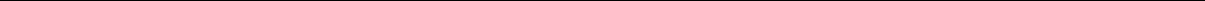 1.	W postępowaniu o udzielenie zamówienia komunikacja między Zamawiającym a Wykonawcami odbywa się drogą elektroniczną przy użyciu miniPortalu, który dostępny jest pod adresem: https://miniportal.uzp.gov.pl, ePUAPu, dostępnego pod adresem https://epuap.gov.pl/wps/portal oraz poczty elektronicznej.2.	Wykonawca zamierzający wziąć udział w postepowaniu o udzielenie zamówienia publicznego musi posiadać konto na ePUAP. Wykonawca posiadający konto na ePUAP ma dostęp do formularzy: Formularz do złożenia, zmiany, wycofania oferty oraz do Formularza do komunikacji.Wymagania techniczne i organizacyjne wysyłania i odbierania dokumentów elektronicznych, elektronicznych kopii dokumentów i oświadczeń oraz informacji przekazywanych przy ich użyciu zostały opisane w Regulaminie korzystania z systemu miniPortal oraz Warunkach korzystania z elektronicznej platformy usług administracji publicznej (ePUAP).Wykonawca przystępując do niniejszego postępowania o udzielenie zamówienia publicznego, akceptuje warunki korzystania z miniPortalu, określone w Regulaminie miniPortalu oraz zobowiązuje się korzystając z miniPortalu przestrzegać postanowień tego regulaminu.Maksymalny rozmiar plików przesyłanych za pośrednictwem dedykowanych formularzy do: złożenia, zmiany, wycofania oferty lub wniosku oraz do komunikacji wynosi 150 MB.Za datę przekazania oferty, oświadczeń, o których mowa w art.125 ust.1 uPzp, podmiotowych środków dowodowych, przedmiotowych środków dowodowych oraz innych informacji, oświadczeń lub dokumentów przekazywanych w postępowaniu, przyjmuje się datę ich przekazania na ePUAP.Dane postępowanie można wyszukać również na Liście wszystkich postepowań klikając wcześniej opcję „Dla Wykonawców” lub ze strony głównej z zakładki Postępowania.W korespondencji kierowanej do Zamawiającego Wykonawcy powinni posługiwać się numerem przedmiotowego postępowania (nr BZP).W postępowaniu o udzielenie zamówienia korespondencja elektroniczna (inna niż oferta Wykonawcy i załączniki do oferty) odbywa się elektronicznie za pośrednictwem dedykowanego formularza: „Formularz do komunikacji” dostępnego na ePUAP oraz udostępnionego przez miniPortal. We wszelkiej korespondencji związanej z niniejszym postępowaniem Zamawiający i Wykonawcy posługują się numerem ogłoszenia (BZP).Dokumenty elektroniczne, składane są przez Wykonawcę za pośrednictwem „Formularza do komunikacji” jako załączniki. Zamawiający dopuszcza również możliwość składania dokumentów elektronicznych za pomocą poczty elektronicznej, na adres e-mail wskazany w Rozdziale I: gmina@jednorozec.pl. Sposób sporządzenia dokumentów elektronicznych musi być zgody z wymaganiami określonymi w rozporządzeniu Prezesa Rady Ministrów z dnia 30 grudnia 2020 r. w sprawie sposobu sporządzania i przekazywania informacji oraz wymagań technicznych dla dokumentów elektronicznych oraz środków komunikacji elektronicznej w postępowaniu o udzielenie zamówienia publicznego lub konkursie (Dz. U. z 2020 poz.2452) oraz rozporządzeniu Ministra Rozwoju, Pracy i Technologii z dnia 23 grudnia 2020 r. w sprawie podmiotowych środków dowodowych oraz innych dokumentów lub oświadczeń, jakich może żądać zamawiający od wykonawcy (Dz. U. z 2020 poz.2415).Osobami uprawnionymi do kontaktu z Wykonawcami są:Procedura zamówienia publicznego – Magdalena Bakuła tel.029 751 70 40,Kwestie dotyczące przedmiotu zamówienia – Krzysztof Grabowski tel.029 751 70 40.Wykonawca może zwrócić się do Zamawiającego z wnioskiem o wyjaśnienie treści SWZ.Zamawiający jest obowiązany udzielić wyjaśnień niezwłocznie, jednak nie później niż na 2 dni przed upływem terminu składania odpowiednio ofert, pod warunkiem że wniosek o wyjaśnienie treści SWZ wpłynął do zamawiającego nie później niż na 4 dni przed upływem terminu składania odpowiednio ofert.Jeżeli Zamawiający nie udzieli wyjaśnień w terminie, o którym mowa w ust.12, przedłuża termin składania ofert o czas niezbędny do zapoznania się wszystkich zainteresowanych Wykonawców z wyjaśnieniami niezbędnymi do należytego przygotowania i złożenia ofert. W przypadku gdy wniosek o wyjaśnienie treści SWZ nie wpłynął w terminie, o którym mowa w ust.12, Zamawiający nie ma obowiązku udzielania wyjaśnień SWZ oraz obowiązku przedłużenia terminu składania ofert.Przedłużenie terminu składania ofert, o którym mowa w ust.13, nie wpływa na bieg terminu składania wniosku o wyjaśnienie treści SWZ.XIV. OPIS SPOSOBU PRZYGOTOWANIA OFERT ORAZ WYMAGANIA FORMALNE DOTYCZĄCE SKŁADANYCH OŚWIADCZEŃ I DOKUMENTÓW ___________________________________________________________________________Wykonawca może złożyć tylko jedną ofertę.Treść oferty musi odpowiadać treści SWZ.Na ofertę składają się następujące dokumenty:Formularz ofertowy - zgodnie z Załącznikiem nr 1 do SWZ;Wymagana forma: Formularz musi być złożony w formie elektronicznej lub w postaci elektronicznej opatrzonej podpisem zaufanym, lub podpisem osobistym osoby upoważnionej do reprezentowania wykonawców zgodnie z formą reprezentacji określoną w dokumencie rejestrowym właściwym dla formy organizacyjnej lub innym dokumencie.Oświadczenia, o których mowa w Rozdziale X ust.1 SWZ - wypełnione i podpisane przez Wykonawcę. Oświadczenia te stanowią dowód potwierdzający brak podstaw wykluczenia, spełnianie warunków udziału w postępowaniu odpowiednio na dzień składania ofert, stanowią dowód tymczasowo zastępujący wymagane przez Zamawiającego podmiotowe środki dowodowe – Załącznik Nr 2 i 3 do SWZ. Wymagana forma: Oświadczenia składane są pod rygorem nieważności w formie elektronicznej lub w postaci elektronicznej opatrzonej podpisem zaufanym, lub podpisem osobistym osoby upoważnionej do reprezentowania wykonawcy zgodnie z formą reprezentacji określoną w dokumencie rejestrowym właściwym dla formy organizacyjnej lub innym dokumencie.Zobowiązanie innego podmiotu, o którym mowa w Rozdziale XI ust.3 SWZ (jeżeli dotyczy) – Załącznik nr 4 do SWZ.Wymagana forma: Zobowiązanie musi być złożone w formie elektronicznej lub w postaci elektronicznej opatrzonej podpisem zaufanym, lub podpisem osobistym. W przypadku gdy zobowiązanie zostało sporządzone jako dokument w postaci papierowej i opatrzone własnoręcznym podpisem, przekazuje się cyfrowe odwzorowanie tego dokumentu opatrzone kwalifikowanym podpisem elektronicznym, podpisem zaufanym lub podpisem osobistym, poświadczającym zgodność cyfrowego odwzorowania z dokumentem w postaci papierowej. Poświadczenia zgodności cyfrowego odwzorowania z dokumentem w postaci papierowej, dokonuje odpowiednio wykonawca lub wykonawca wspólnie ubiegający się o udzielenie zamówienia lub notariusz.dowód wniesienia wadium.Wymagana forma: W przypadku wniesienia wadium w formie innej niż pieniądz dokument wadialny musi być złożony w formie elektronicznej lub w postaci elektronicznej opatrzonej podpisem zaufanym, lub podpisem osobistym. W przypadku gdy dokument wadialny został sporządzony jako dokument w postaci papierowej i opatrzony własnoręcznym podpisem, przekazuje się cyfrowe odwzorowanie tego dokumentu opatrzone kwalifikowanym podpisem elektronicznym, podpisem zaufanym lub podpisem osobistym, poświadczającym zgodność cyfrowego odwzorowania z dokumentem w postaci papierowej. Poświadczenia zgodności cyfrowego odwzorowania z dokumentem w postaci papierowej, dokonuje odpowiednio wykonawca lub wykonawca wspólnie ubiegający się o udzielenie zamówienia lub notariusz.dokumenty, z których wynika prawo do podpisania oferty np. odpowiednie pełnomocnictwa (jeżeli dotyczy).Gdy umocowanie osoby składającej ofertę nie wynika z dokumentów rejestrowych, Wykonawca, który składa ofertę za pośrednictwem pełnomocnika, powinien dołączyć do oferty dokument pełnomocnictwa obejmujący swym zakresem umocowanie do złożenia oferty lub do złożenia oferty i podpisania umowy. W przypadku Wykonawców ubiegających się wspólnie o udzielenie zamówienia wykonawcy zobowiązani są do ustanowienia pełnomocnika. Dokument pełnomocnictwa, z treści którego będzie wynikało umocowanie do reprezentowania w postępowaniu o udzielenie zamówienia tych wykonawców należy załączyć do oferty. Pełnomocnictwo powinno być załączone do oferty i powinno zawierać w szczególności wskazanie:- postępowania o zamówienie publiczne, którego dotyczy,- wszystkich wykonawców ubiegających się wspólnie o udzielenie zamówienia wymienionych z nazwy z określeniem adresu siedziby,- ustanowionego pełnomocnika oraz zakresu jego umocowania.Wymagana forma: Pełnomocnictwo przekazuje się w postaci elektronicznej i opatruje się kwalifikowanym podpisem elektronicznym, podpisem zaufanym lub podpisem osobistym. W przypadku gdy zostało sporządzone jako dokument w postaci papierowej i opatrzone własnoręcznym podpisem, przekazuje się cyfrowe odwzorowanie (skan) tego dokumentu opatrzone kwalifikowanym podpisem elektronicznym, podpisem zaufanym lub podpisem osobistym, poświadczające zgodność cyfrowego odwzorowania z dokumentem w postaci papierowej. Przez cyfrowe odwzorowanie, rozumieć dokument elektroniczny będący kopią elektroniczną treści zapisanej w postaci papierowej, umożliwiający zapoznanie się z tą treścią i jej zrozumienie, bez konieczności bezpośredniego dostępu do oryginału. Poświadczenia zgodności cyfrowego odwzorowania z dokumentem w postaci papierowej dokonuje odpowiednio mocodawca lub notariusz. Uwaga: Elektroniczna kopia pełnomocnictwa nie może być uwierzytelniona przez upełnomocnionego.kosztorys ofertowy sporządzony na podstawie udostępnionego przedmiaru robót.Wymagana forma: Kosztorys ofertowy przekazuje się w postaci elektronicznej i opatruje się kwalifikowanym podpisem elektronicznym, podpisem zaufanym lub podpisem osobistym. W przypadku gdy kosztorys został sporządzony jako dokument w postaci papierowej i opatrzony własnoręcznym podpisem, przekazuje się cyfrowe odwzorowanie (skan) tego dokumentu opatrzone kwalifikowanym podpisem elektronicznym, podpisem zaufanym lub podpisem osobistym, poświadczającym zgodność cyfrowego odwzorowania z dokumentem w postaci papierowej. Poświadczenia zgodności cyfrowego odwzorowania z dokumentem w postaci papierowej, dokonuje odpowiednio wykonawca lub wykonawca wspólnie ubiegający się o udzielenie zamówienia lub notariusz.Oferta oraz pozostałe oświadczenia i dokumenty, dla których Zamawiający określił wzory w formie formularzy zamieszczonych w załącznikach do SWZ, powinny być sporządzone zgodnie z tymi wzorami, co do treści oraz opisu kolumn i wierszy.Ofertę składa się pod rygorem nieważności w formie elektronicznej lub w postaci elektronicznej opatrzonej podpisem kwalifikowanym, zaufanym lub podpisem osobistym.Jeżeli na ofertę składa się kilka dokumentów, zaleca się aby Wykonawca stworzył folder, do którego przeniesie wszystkie dokumenty oferty podpisane kwalifikowanym podpisem elektronicznym, podpisem zaufanym lub podpisem osobistym. Następnie 
z tego folderu Wykonawca zrobi folder.zip (bez nadawania mu haseł i szyfrowania). W kolejnym kroku za pośrednictwem aplikacji do szyfrowania Wykonawca zaszyfruje folder zawierający dokumenty składające się na ofertę.Oferta powinna być sporządzona w języku polskim. Każdy dokument składający się na ofertę powinien być czytelny.Jeśli oferta zawiera informacje stanowiące tajemnicę przedsiębiorstwa w rozumieniu ustawy z dnia 16.04.1993 r. o zwalczaniu nieuczciwej konkurencji (Dz. U. z 2020 r. poz. 1913 ze zm.), Wykonawca powinien nie później niż w terminie składania ofert, zastrzec, że nie mogą one być udostępnione oraz wykazać, iż zastrzeżone informacje stanowią tajemnicę przedsiębiorstwa.Podmiotowe środki dowodowe lub inne dokumenty, w tym dokumenty potwierdzające umocowanie do reprezentowania, sporządzone w języku obcym przekazuje się wraz z tłumaczeniem na język polski.Wszystkie koszty związane z uczestnictwem w postępowaniu, w szczególności z przygotowaniem i złożeniem oferty ponosi Wykonawca składający ofertę. Zamawiający nie przewiduje zwrotu kosztów udziału w postępowaniu.Jeżeli Wykonawca nie złoży przedmiotowych środków dowodowych lub złożone środki dowodowe będą niekompletne, Zamawiający wezwie do ich złożenia lub uzupełnienia w wyznaczonym terminie.Postanowień ust.11 nie stosuje się jeżeli przedmiotowy środek dowodowy służy potwierdzaniu zgodności z cechami lub kryteriami określonymi w opisie kryteriów oceny ofert lub pomimo złożenia przedmiotowego środka dowodowego oferta podlega odrzuceniu albo zachodzą przesłanki unieważnienia postępowania.XV.	SPOSÓB OBLICZENIA CENY OFERTYWykonawca podaje cenę za realizację przedmiotu zamówienia zgodnie ze wzorem Formularza Ofertowego, stanowiącego Załącznik nr 1 do SWZ.Cena oferty stanowi wynagrodzenie kosztorysowe.Cena oferty brutto musi uwzględniać wszystkie koszty związane z realizacją przedmiotu zamówienia zgodnie z opisem przedmiotu zamówienia oraz istotnymi postanowieniami umowy określonymi w niniejszej SWZ.Cena podana na Formularzu Ofertowym jest ceną ostateczną, niepodlegającą negocjacji 
i wyczerpującą wszelkie należności Wykonawcy wobec Zamawiającego związane z realizacją przedmiotu zamówienia.Cena oferty powinna być wyrażona w złotych polskich (PLN) z dokładnością do dwóch miejsc po przecinku.Zamawiający nie przewiduje rozliczeń w walucie obcej.Wyliczona cena oferty brutto będzie służyć do porównania złożonych ofert i do rozliczenia w trakcie realizacji zamówienia.W przypadku rozbieżności pomiędzy ceną podaną cyfrowo, a słownie, jako wartość właściwa zostanie przyjęta cena podana słownie.Wykonawca poda na Formularzu ofertowym stawkę podatku od towarów i usług (VAT) właściwą dla przedmiotu zamówienia obowiązującą wg stanu prawnego na dzień składania ofert. Określenie ceny ofertowej z zastosowaniem nieprawidłowej stawki podatku od towarów i usług (VAT) potraktowane będzie jako błąd w obliczeniu ceny 
i spowoduje odrzucenie oferty, jeśli nie ziszczą się ustawowe przesłanki omyłki (na podst. art.226 ust.1 pkt 10 uPzp w związku z art.223 ust.2 pkt 3 uPzp)Jeżeli została złożona oferta, której wybór prowadziłby do powstania u Zamawiającego obowiązku podatkowego zgodnie z ustawą z dnia 11 marca 2004 r. o podatku od towarów i usług (Dz. U. z 2020 r. poz. 106, z późn. zm.), dla celów zastosowania kryterium ceny lub kosztu Zamawiający doliczy do przedstawionej w tej ofercie ceny kwotę podatku od towarów i usług, którą miałby obowiązek rozliczyć. W ofercie, o której mowa w ust.1, Wykonawca ma obowiązek poinformowania Zamawiającego, na formularzu oferty, że obowiązek odprowadzenia podatku powstaje po stronie Wykonawcy lub Zamawiającego.XVI. WYMAGANIA DOTYCZĄCE WADIUM (art.281 ust.4 uPzp)Wykonawca zobowiązany jest do zabezpieczenia swojej oferty wadium w wysokości:5 000,00 (słownie: pięć tysięcy złotych).Wadium wnosi się przed upływem terminu składania ofert.Wadium może być wnoszone w jednej lub kilku następujących formach:pieniądzu;gwarancjach bankowych;gwarancjach ubezpieczeniowych;poręczeniach udzielanych przez podmioty, o których mowa w art.6b ust.5 pkt 2 ustawy z dnia 9 listopada 2000 r. o utworzeniu Polskiej Agencji Rozwoju Przedsiębiorczości (Dz. U. z 2020 r. poz.299 z późn. zm.).Wadium w formie pieniądza należy wnieść przelewem na konto w Banku nr rachunku 95 8913 0005 0008 9597 2000 0050 Limes Bank Chorzele z adnotacją: „Przebudowa drogi dojazdowej do gruntów rolnych w miejscowości Jednorożec i Drążdżewo Nowe ZIR.271.1.2021".UWAGA: Za termin wniesienia wadium w formie pieniężnej zostanie przyjęty termin uznania rachunku Zamawiającego.Wadium wnoszone w formie poręczeń lub gwarancji musi być złożone jako oryginał gwarancji lub poręczenia w postaci elektronicznej i spełniać co najmniej poniższe wymagania:musi obejmować odpowiedzialność za wszystkie przypadki powodujące utratę wadium przez Wykonawcę określone w ustawie Pzp.z jej treści powinno jednoznacznej wynikać zobowiązanie gwaranta do zapłaty całej kwoty wadium;powinno być nieodwołalne i bezwarunkowe oraz płatne na pierwsze żądanie;termin obowiązywania poręczenia lub gwarancji nie może być krótszy niż termin związania ofertą (z zastrzeżeniem, iż pierwszym dniem związania ofertą jest dzień składania ofert);w treści poręczenia lub gwarancji powinna znaleźć się nazwa oraz numer przedmiotowego postępowania;beneficjentem poręczenia lub gwarancji jest: Gmina Jednorożec, ul. Odrodzenia 14, 06-323 JednorożecOferta wykonawcy, który nie wniesie wadium, wniesie wadium w sposób nieprawidłowy lub nie utrzyma wadium nieprzerwanie do upływu terminu związania ofertą lub złoży wniosek o zwrot wadium w przypadku, o którym mowa w art.98 ust.2 pkt 3 ustawy Pzp. zostanie odrzucona.Zasady zwrotu oraz okoliczności zatrzymania wadium określa art.98 uPzp.XVII. TERMIN ZWIĄZANIA OFERTĄWykonawca będzie związany ofertą przez okres 30 dni, tj. do dnia 25.07.2021r. Bieg terminu związania ofertą rozpoczyna się wraz z terminem składania ofert.W przypadku gdy wybór najkorzystniejszej oferty nie nastąpi przed upływem terminu związania ofertą wskazanego w ust.1, Zamawiający przed upływem terminu związania ofertą zwraca się jednokrotnie do wykonawców o wyrażenie zgody na przedłużenie tego terminu o wskazywany przez niego okres, nie dłuższy niż 60 dni. Przedłużenie terminu związania ofertą wymaga złożenia przez wykonawcę pisemnego oświadczenia o wyrażeniu zgody na przedłużenie terminu związania ofertą.Odmowa wyrażenia zgody na przedłużenie terminu związania ofertą nie powoduje utraty wadium.XVIII. SPOSÓB I TERMIN SKŁADANIA I OTWARCIA OFERTZłożenie ofertyWykonawca składa ofertę za pośrednictwem „Formularza do złożenia, zmiany, wycofania oferty lub wniosku” dostępnego na ePUAP i udostępnionego również na miniPortalu. Funkcjonalność do zaszyfrowania oferty przez Wykonawcę jest dostępna dla wykonawców na miniPortalu w szczegółach danego postępowania. W formularzu oferty Wykonawca zobowiązany jest podać adres skrzynki ePUAP, na którym prowadzona będzie korespondencja związana z postępowaniem.Ofertę należy sporządzić w języku polskim.Wykonawca może złożyć tylko jedną ofertę.Ofertę składa się pod rygorem nieważności w formie elektronicznej lub w postaci elektronicznej opatrzonej podpisem zaufanym lub podpisem osobistym.Sposób złożenia oferty, w tym zaszyfrowania oferty opisany został w „Instrukcji użytkowania”, dostępnej na stronie: https://miniportal.uzp.gov.pl/.Jeżeli dokumenty elektroniczne, przekazywane przy użyciu środków komunikacji elektronicznej zawierają informacje stanowiące tajemnicę przedsiębiorstwa w rozumieniu ustawy z dnia 16 kwietnia 1993 r. o zwalczaniu nieuczciwej konkurencji (Dz.U. z 2020 r. poz.1913), Wykonawca w celu utrzymania w poufności tych informacji, przekazuje je w wydzielonym i odpowiednio oznaczonym pliku wraz 
z jednoczesnym zaznaczeniem polecenia „Załącznik stanowiący tajemnicę przedsiębiorstwa”, a następnie wraz z plikami stanowiącymi jawną część należy ten plik zaszyfrować.Oferta może być złożona tylko do upływu terminu składania ofert.Wykonawca może przed upływem terminu do składania ofert wycofać ofertę za pośrednictwem „Formularza do złożenia, zmiany, wycofania oferty lub wniosku” dostępnego na ePUAP i udostępnionego również na miniPortalu. Sposób wycofania oferty został opisany w „Instrukcji użytkownika” dostępnej na miniPortalu.Wykonawca po upływie terminu do składania ofert nie może skutecznie dokonać zmiany ani wycofać złożonej oferty.Ofertę należy złożyć do dnia 25.06.2021 r. do godziny 12:00.II Otwarcie ofert1.	Otwarcie ofert nastąpi w dniu 25.06.2021 r. o godzinie 12:30.Otwarcie ofert jest niejawne.Zamawiający najpóźniej przed otwarciem ofert udostępnia na stronie internetowej prowadzonego postępowania informacje o kwocie jaką zamierza przeznaczyć na sfinansowanie zamówienia.Otwarcie ofert następuje poprzez użycie mechanizmu do odszyfrowania ofert dostępnego po zalogowaniu w zakładce Deszyfrowanie na miniPortalu i następuje poprzez wskazanie pliku do odszyfrowania.Niezwłocznie po otwarciu ofert, udostępnione zostaną na stronie internetowej prowadzonego postępowania informacje o:nazwach albo imionach i nazwiskach oraz siedzibach lub miejscach prowadzonej działalności gospodarczej albo miejscach zamieszkania wykonawców, których oferty zostały otwarte;cenach lub kosztach zawartych w ofertach.W przypadku wystąpienia awarii systemu teleinformatycznego, która spowoduje brak możliwości otwarcia ofert w terminie określonym przez Zamawiającego, otwarcie ofert nastąpi niezwłocznie po usunięciu awarii.Zamawiający poinformuje o zmianie terminu otwarcia ofert na stronie internetowej prowadzonego postępowania.XIX. OPIS KRYTERIÓW OCENY OFERT WRAZ Z PODANIEM WAG TYCH KRYTERIÓW 
I SPOSOBU OCENY OFERT_________________________________________________________________________________________________________________Przy wyborze najkorzystniejszej oferty Zamawiający będzie się kierował następującymi kryteriami oceny ofert:Cena (C) - waga kryterium  60 pkt;Okres gwarancji (Gw) - waga kryterium  40 pkt.Zasady oceny ofert w poszczególnych kryteriach:Cena (C) - waga  60 pktspośród wszystkich złożonych ofert niepodlegających odrzuceniuPodstawą przyznania punktów w kryterium "cena" będzie cena ofertowa brutto podana przez Wykonawcę w Formularzu ofertowym.Cena ofertowa brutto musi uwzględniać wszelkie koszty jakie Wykonawca poniesie w związku z realizacją przedmiotu zamówienia.Okres gwarancji (Gw)- waga	40 pkt	Liczba punktów w kryterium gwarancja jakości zostanie przyznana w oparciu o zadeklarowany przez Wykonawcę okres gwarancji jakości. Wykonawca może zadeklarować okres gwarancji jakości w następującym przedziale:- 36 miesięcy najkrótszy możliwy okres gwarancji – liczba pkt 0,- 48 miesięcy gwarancji – liczba pkt 20,- 60 miesięcy najdłuższy możliwy okres gwarancji – liczba pkt 40.O (oferta) = C + GwW przypadku, gdy Wykonawcy zaproponują jednakowy okres gwarancji jakości, wszyscy otrzymają jednakową liczbę punktów w niniejszym kryterium.W przypadku niewypełnienia przez Wykonawcę w formularzu oferty pola określającego długość okresu gwarancji będzie to równoznaczne z udzieleniem gwarancji na okres 36 miesięcy.Punktacja przyznawana ofertom w poszczególnych kryteriach oceny ofert będzie liczona z dokładnością do dwóch miejsc po przecinku, zgodnie z zasadami arytmetyki.Jeżeli nie będzie można dokonać wyboru oferty najkorzystniejszej ze względu na to, że złożone oferty otrzymają taką samą punktację, Zamawiający wezwie Wykonawców, którzy złożyli te oferty, do złożenia w terminie określonym przez Zamawiającego ofert dodatkowych. Wykonawcy składając oferty dodatkowe, nie mogą zaoferować cen wyższych niż zaoferowane w złożonych ofertach.W toku badania i oceny ofert Zamawiający może żądać od Wykonawcy wyjaśnień dotyczących treści złożonej oferty lub innych składanych dokumentów lub oświadczeń. Wykonawcy są zobowiązani do przedstawienia wyjaśnień w terminie wskazanym przez Zamawiającego.Zamawiający wybiera najkorzystniejszą ofertę w terminie związania ofertą określonym w SWZ.Jeżeli termin związania ofertą upłynie przed wyborem najkorzystniejszej oferty, Zamawiający wezwie Wykonawcę, którego oferta otrzymała najwyższą ocenę, do wyrażenia w wyznaczonym przez Zamawiającego terminie, pisemnej zgody na wybór jego oferty.W przypadku braku zgody, o której mowa w ust.6 oferta podlega odrzuceniu, a Zamawiający zwraca się o wyrażenie takiej zgody do kolejnego Wykonawcy, którego oferta została najwyżej oceniona, chyba że zachodzą przesłanki do unieważnienia postępowania.XX. INFORMACJE O FORMALNOŚCIACH JAKIE POWINNY BYĆ DOPEŁNIONE DP WYBORZE OFERTY W CELU ZAWARCIA UMOWY W SPRAWIE ZAMÓWIENIA PUBLICZNEGO___________________________________________________________________________________________________________________________________________Zamawiający zawiera umowę w sprawie zamówienia publicznego z uwzględnieniem art.577 uPzp w terminie nie krótszym niż 5 dni od dnia przesłania zawiadomienia 
o wyborze najkorzystniejszej oferty, jeżeli zawiadomienie to zostało przesłane przy użyciu środków komunikacji elektronicznej, alo 10 dni, jeżeli zostało przesłane w inny sposób.Zamawiający może zawrzeć umowę w sprawie zamówienia publicznego przed upływemterminu, o którym mowa w ust.1, jeżeli w postępowaniu o udzielenie zamówienia prowadzonym w trybie podstawowym złożono tylko jedną ofertę.Wykonawca, którego oferta zostanie uznana za najkorzystniejszą, będzie zobowiązany przed podpisaniem umowy do wniesienia zabezpieczenia należytego wykonania umowy (jeżeli jego wniesienie było wymagane) w wysokości i formie określonej w Rozdziale XXI SWZ.W przypadku wyboru oferty złożonej przez Wykonawców wspólnie ubiegających się 
o udzielenie zamówienia Zamawiający zastrzega sobie prawo żądania przed zawarciem umowy w sprawie zamówienia publicznego umowy regulującej współpracę tych Wykonawców.Wykonawca będzie zobowiązany do podpisania umowy w miejscu i terminie wskazanym przez Zamawiającego.Jeżeli Wykonawca, którego oferta została wybrana jako najkorzystniejsza uchyla się od zawarcia umowy w sprawie zamówienia publicznego Zamawiający może dokonać ponownego badania i oceny ofert spośród ofert pozostałych w postępowaniu Wykonawców albo unieważnić postępowanie.XXI.	WYMAGANIA DOTYCZĄCE ZABEZPIECZENIA NALEŻYTEGO WYKONANIA UMOWY_________________________________________________________________________________________________________________Wykonawca, przed podpisaniem umowy zobowiązany jest do wniesienia zabezpieczenia należytego wykonania umowy w wysokości 5 % ceny całkowitej podanej w ofercie 
w formach, o których mowa w art.452 ust.2 uPzp.Formy wniesienia zabezpieczenia:w pieniądzu - przelewem na rachunek bankowy wskazany przez Zamawiającego Limes Bank Spółdzielczy w Chorzelach nr konta 74 8913 0005 0008 9597 2000 0040.poręczeniach bankowych lub poręczeniach spółdzielczej kasy oszczędnościowo-kredytowej, z tym, że zobowiązanie kasy jest zawsze zobowiązaniem pieniężnym,gwarancjach bankowych,gwarancjach ubezpieczeniowych,poręczeniach udzielanych przez podmioty, o których mowa w art.6b ust.5 pkt 2 ustawy z dnia 9 listopada 2000 r. o utworzeniu Polskiej Agencji Rozwoju Przedsię-biorczości, a za zgodą Zamawiającego może być wnoszone również:w wekslach z poręczeniem wekslowym banku lub spółdzielczej kasy oszczędnościowo - kredytowej;przez ustanowienie zastawu na papierach wartościowych emitowanych przez Skarb Państwa lub jednostkę samorządu terytorialnego,przez ustanowienie zastawu rejestrowego na zasadach określonych w ustawie z dnia 6 grudnia 1996 r. o zastawie rejestrowym i rejestrze zastawów..Zabezpieczenie zostanie zwrócone na zasadach określonych w art.453 ustawy PZP.Strony ustalają, że wniesione zabezpieczenie należytego wykonania umowy zostanie zwrócone w następujący sposób:70 % w terminie 30 dni od dnia wykonania zamówienia i uznania przez Zamawiającego za należycie wykonane;pozostałe 30 % w terminie 15 dni po upływie okresu rękojmi za wady lub gwarancji.XXII. INFORMACJE O TREŚCI ZAWIERANEJ UMOWY ORAZ MOŻLIWOŚCI JEJ ZMIANY________________________________________________________________________________________________________________Wybrany Wykonawca jest zobowiązany do zawarcia umowy w sprawie zamówienia publicznego na warunkach określonych we Wzorze Umowy, stanowiącym Załącznik nr 8 do SWZ.Zakres świadczenia Wykonawcy wynikający z umowy jest tożsamy z jego zobowiązaniem zawartym w ofercie.Zamawiający przewiduje możliwość zmiany zawartej umowy w stosunku do treści wybranej oferty w zakresie uregulowanym w art. 454-455 ustawy Pzp. oraz wskazanym we Wzorze Umowy, stanowiącym Załącznik nr 8 do SWZ.Zmiana umowy wymaga dla swej ważności, pod rygorem nieważności, zachowania formy pisemnej.XXIII. POUCZENIE O ŚRODKACH OCHRONY PRAWNEJ PRZYSŁUGUJĄCYCH WYKONAWCY___________________________________________________________________________________________________________________________________________Środki ochrony prawnej określone w niniejszym dziale przysługują Wykonawcy, uczestnikowi konkursu oraz innemu podmiotowi, jeżeli ma lub miał interes w uzyskaniu zamówienia lub nagrody w konkursie oraz poniósł lub może ponieść szkodę w wyniku naruszenia przez zamawiającego przepisów ustawy Pzp.Środki ochrony prawnej wobec ogłoszenia wszczynającego postępowanie o udzielenie zamówienia lub ogłoszenia o konkursie oraz dokumentów zamówienia przysługują również organizacjom wpisanym na listę, o której mowa w art. 469 pkt 15 ustawy Pzp. oraz Rzecznikowi Małych i Średnich Przedsiębiorców.Odwołanie przysługuje na:niezgodną z przepisami ustawy czynność Zamawiającego, podjętą w postępowaniu o udzielenie zamówienia, w tym na projektowane postanowienie umowy;zaniechanie czynności w postępowaniu o udzielenie zamówienia do której zamawiający był obowiązany na podstawie ustawy.Odwołanie wnosi się do Prezesa Krajowej Izby Odwoławczej. Odwołujący przekazuje kopię odwołania Zamawiającemu przed upływem terminu do wniesienia odwołania 
w taki sposób, aby mógł on zapoznać się z jego treścią przed upływem tego terminu.Odwołanie wobec treści ogłoszenia lub treści SWZ wnosi się w terminie 5 dni od dnia zamieszczenia ogłoszenia w Biuletynie Zamówień Publicznych lub treści SWZ na stronie internetowej.Odwołanie wnosi się w terminie:5 dni od dnia przekazania informacji o czynności zamawiającego stanowiącej podstawę jego wniesienia, jeżeli informacja została przekazana przy użyciu środków komunikacji elektronicznej,10 dni od dnia przekazania informacji o czynności zamawiającego stanowiącej podstawę jego wniesienia, jeżeli informacja została przekazana w sposób inny niż określony w pkt 1).Odwołanie w przypadkach innych niż określone w pkt 5 i 6 wnosi się w terminie 5 dni od dnia, w którym powzięto lub przy zachowaniu należytej staranności można było powziąć wiadomość o okolicznościach stanowiących podstawę jego wniesieniaNa orzeczenie Izby oraz postanowienie Prezesa Izby, o którym mowa w art.519 ust.1 ustawy Pzp., stronom oraz uczestnikom postępowania odwoławczego przysługuje skarga do sądu.W postępowaniu toczącym się wskutek wniesienia skargi stosuje się odpowiednio przepisy ustawy z dnia 17.11.1964 r. - Kodeks postępowania cywilnego o apelacji, jeżeli przepisy niniejszego rozdziału nie stanowią inaczej.Skargę wnosi się do Sądu Okręgowego w Warszawie - sądu zamówień publicznych, zwanego dalej "sądem zamówień publicznych".Skargę wnosi się za pośrednictwem Prezesa Izby, w terminie 14 dni od dnia doręczenia orzeczenia Izby lub postanowienia Prezesa Izby, o którym mowa w art. 519 ust. 1 ustawyPzp., przesyłając jednocześnie jej odpis przeciwnikowi skargi. Złożenie skargi w placówce pocztowej operatora wyznaczonego w rozumieniu ustawy z dnia 23.11.2012 r. - Prawo pocztowe jest równoznaczne z jej wniesieniem.Prezes Izby przekazuje skargę wraz z aktami postępowania odwoławczego do sądu zamówień publicznych w terminie 7 dni od dnia jej otrzymania.XXIV.	WYKAZ ZAŁĄCZNIKÓW DO SWZZałącznik nr 1 Formularz ofertowyZałącznik nr 2 Oświadczenie o spełnieniu warunków udziału w postępowaniuZałącznik nr 3 Oświadczenie o braku podstaw wykluczenia z postępowaniaZałącznik nr 4 Zobowiązanie innego podmiotu do udostępnienia niezbędnych zasobów Wykonawcy (jeśli dotyczy)Załącznik nr 5 Wykaz robótZałącznik nr 6 Wykaz osóbZałącznik nr 7 Oświadczenie wykonawcy, w zakresie art.108 ust.1 pkt 5 ustawy, o braku przynależności do tej samej grupy kapitałowej,Załącznik nr 8 Wzór umowyZałącznik nr 9 Projekt budowlanyZałącznik nr 10 Przedmiar robótZałącznik nr 11 SSTZatwierdzam:  Wójt Gminy Jednorożec/-/Krzysztof Andrzej Iwulski    cena najniższa brutto*    cena najniższa brutto*C =x 100 pkt x 60%C =x 100 pkt x 60%        cena oferty ocenianej brutto        cena oferty ocenianej brutto